16.04.2019 года для обучающихся стажировочной площадки был проведен мастер-класс по разным техникам с использованием разного материала. Была сшита  Пасхальная курочка из хлопчатобумажного материала. Калашникова Ж.И., педагог дополнительного образования показала несколько видов работы с иглой. Потом Курочку грунтовали, тонировали и украшали, с использованием  материала для декора .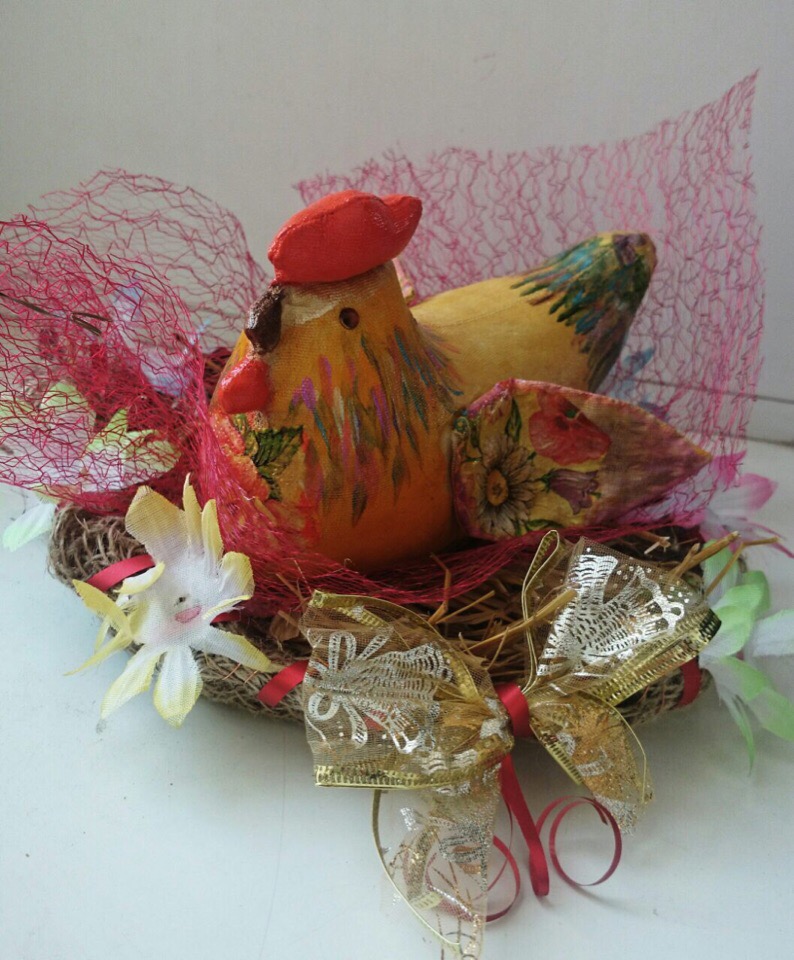 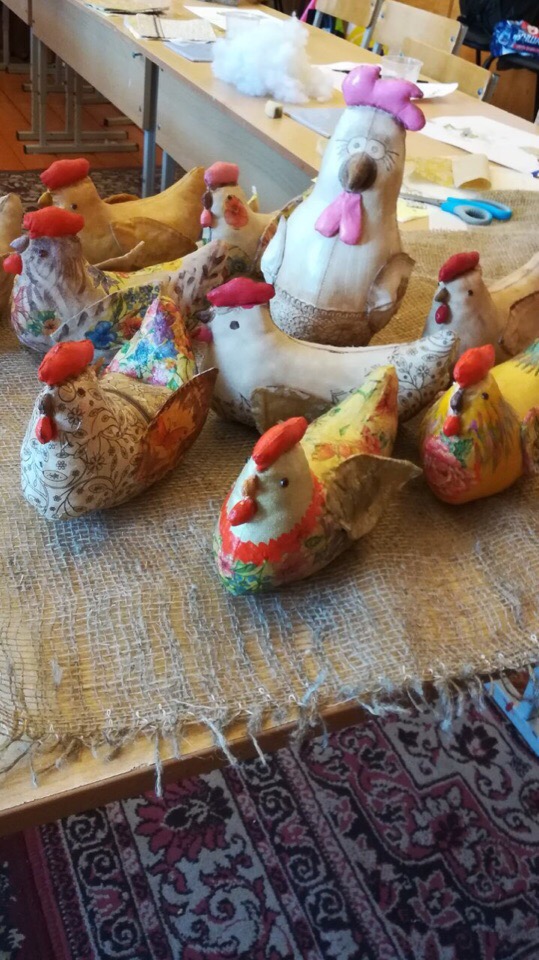 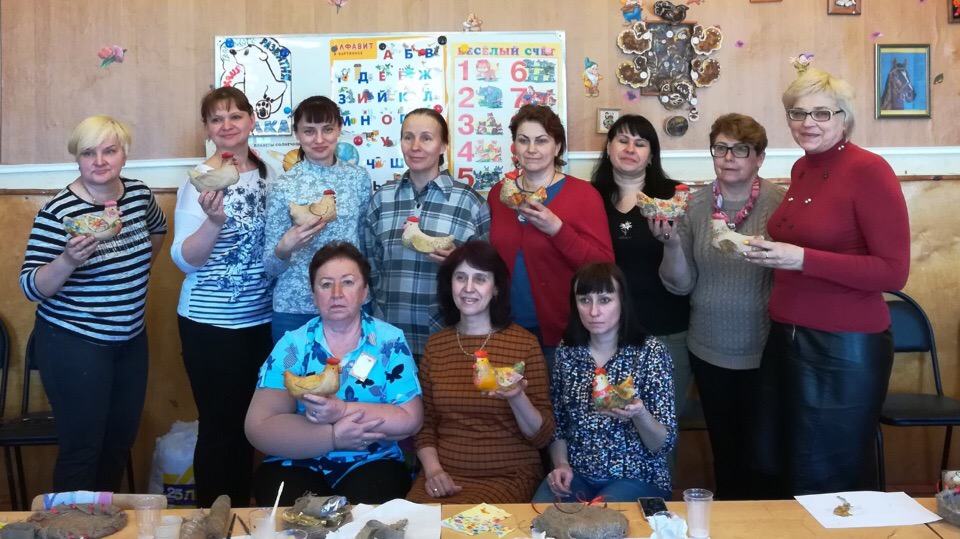 